Олимпиада по математике 4 класс1. На каком из рисунков клеточки А2,  В1 и СЗ закрашены?Варианты: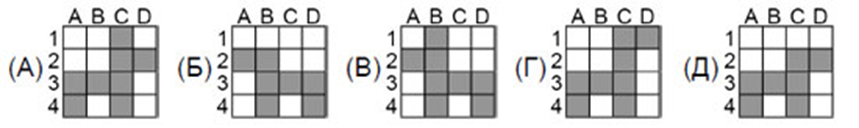 2. Плитки двух видов были выложены на стене в шахматном порядке. Несколько плиток упали со стены (см. рисунок). Сколько полосатых плиток упало?Ответ:________________________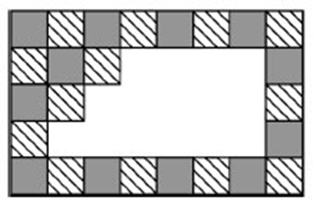 3. Петя задумал число, прибавил к нему 3, сумму умножил на 50, снова прибавил 3, умножил результат на 4 и получил 2012. Какое число задумал Петя?Варианты:    (А) 11  	       (Б) 9	    (В) 8		  (Г)7    		(Д) 54. В школе для зверей учатся 3 котенка, 4 утенка, 2 гусенка и несколько щенков. Когда учитель пересчитал лапы всех своих учеников, получилось 44. Сколько щенков учится в школе? Варианты:  (А) 6	 (Б)5	  	 (В) 4 		 (Г)3 		   (Д) 2  5. На лист бумаги Вася наклеил один за другим 5 одинаковых квадратов. Видимые части этих квадратов на рисунке помечены буквами. В каком порядке Вася наклеивал квадраты? Варианты: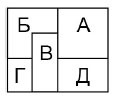   1) А, Б, В, Г,Д          2) Б, Г, В, Д, А                3) А, Д, В, Б, Г           4) Г, Д, Б, В, А            5) Г, Б, В, Д, А6. У «правильно» идущих странных часов перепутаны стрелки (часовая, минутная и секундная). В 12:55:30 стрелки располагались так, как показано на рисунке. Что покажут эти часы в 20 часов 12 минут	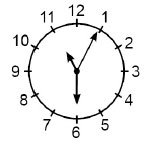 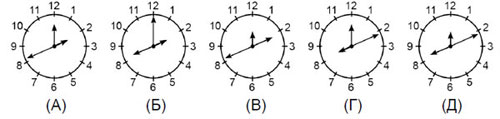 Варианты: 7. Лист бумаги согнули пополам по черной линии. Какая буква не попадет на чёрный квадратик? 	Варианты ответа:	А) А  	 Б) Б                В) В      	  Г) Г   	                 Д) Д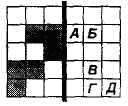 8. Во время вечеринки два одинаковых торта разрезали на четыре равные части каждый. Затем каждую часть еще разделили на три равные части. Каждый из присутствующих получил по куску торта, и три куска остались. Сколько человек было на вечеринке?Варианты ответа:______________________________________________________________________9. В ряд стоят три коробки, в каждой по 11 конфет. Я беру по одной конфете из каждой коробки в таком порядке: левая, центральная, правая, центральная, левая, центральная, и так далее до тех пор, пока в центральной коробке не закончатся конфеты. В одной из двух крайних коробок осталось больше конфет. Сколько?(A) 1   	   	       (B) 2         	 	     (C) 5            	 	   (D) 6          	     (Е) 1110. Прибавив 17 к самому маленькому двузначному числу и разделив эту сумму на самое большое однозначное число, мы получим(A) 3        	  (В) 6      	      (С) 9        	     (D) 11          	    (Е) 2711. Какое из чисел обладает такими свойствами: оно четное, все его цифры различны,  а число сотен в два раза больше числа единиц?(А) 1236	 (B) 3478	 (C) 4683	 (D) 4874 	(Е)846212. Никита живет в своем доме вместе с папой, мамой и братом. А еще с ними живут собака, две кошки, два попугая и четыре золотые рыбки. Сколько всего ног у обитателей этого дома?(А) 22		 (B) 24		 (C) 28		 (D) 32		 (Е) 4013. Вес Васи – 21 кг. Когда он встал на весы, взяв на руки кота Тошу, весы показали 29 кг 500 г. С котенком Малышом на руках Вася весит 22 кг. Что покажут весы, если на них усадить Тошу и Малыша вместе?(А) 1 кг		 (В) 5 кг 500 г 		(С) 7 кг 500 г	 	(D) 9 кг 500 г 		(Е) 51 кг 500 г14. В 3 часа ночи в замке появилось Привидение. Часы на башне замка, которые до этого показывали правильное время, пошли с обычной  скоростью, но в другую сторону. Привидение исчезло с рассветом,  в 4 часа 45 минут. Какое время в этот момент показывали часы?(А) полночь  	 (Б) 1 ч 15 мин		 (В) 1 ч 30 мин		(Г) 2 ч 15 мин	 	(Д) 7 ч 45 мин15. В пятиэтажном доме в каждом подъезде на каждом этаже расположено по 4 квартиры. На каком этаже находится квартира с номером 71?(А) 1		 (Б) 2 		(В) 3 		(Г) 4 		(Д) 5